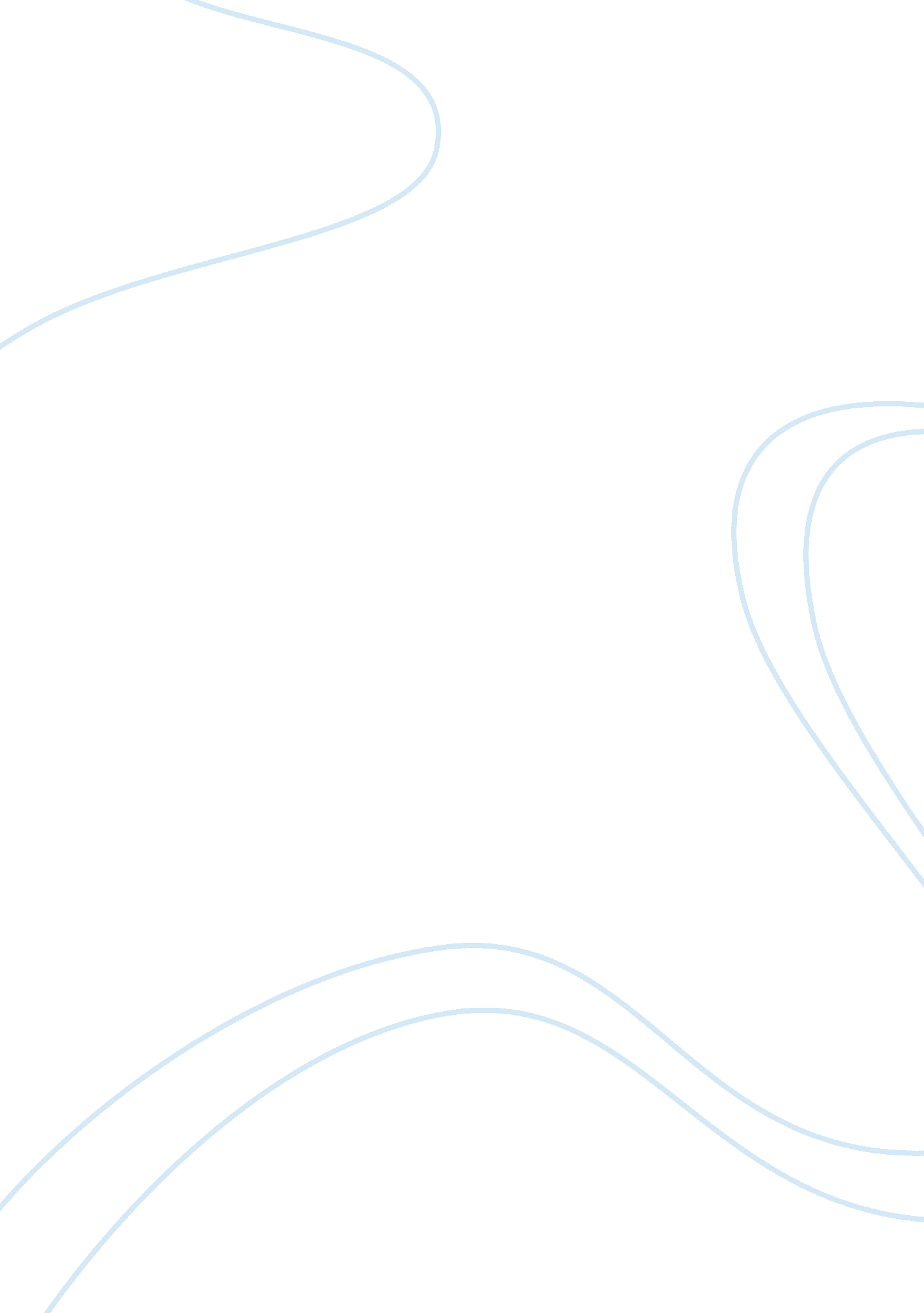 Anime: parent of all industryBusiness, Industries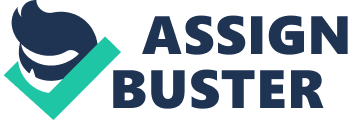 Anima is something that will be around for a long time ND there is little doubt about it. What sets anima apart from other cartoons? There are a few generalizations to be made about anima. The characters' faces often have the preposterously chiseled look of Western superheroes, as defined by U. S. Pulp illustrators. The animation itself is quite limited: when a mouth moves, the rest of the face stays still, stricken. You won't find, say, the gesturer verve of a Tex Avery wolf or the behavioral subtlety--simply put, the great acting--of Daffy Duck under the pencil of Chuck Jones. The form's genius is in the stories' breadth and daring. The lorry is in the graphic richness of the landscapes: either idyllically gorgeous or scarred with the nuclear apocalypse that still obsesses Japanese artists. (Corrals. ) With that description, anima is definitely in a different art form than Disney or any other animation company, but what sets it apart narrative? Jane Halls tells us, " With its complex plots and moral messages, anima is as intelligent as some of the best feature films. " Anima is an art form that takes many forms. It can have a western theme with Japanese cowboys, or set in the future with statesman tendencies. No tater what genre there is, anima usually has a type of message that can be learned from Just watching. Whether it is a totally ridiculous theme or something serious like World War II, there is a lesson to be learned. With all of the differences, it is clear why it has so much deep connections with fans. It also has rich history. Anima can be dated back in the sass, as this is where they got their start. In actuality, anima was influenced by Walt Disney, as they were the first to come out with a full length animated movies. Pre-war Japan was fascinated at the animation that Disney came out with. They decided they would work on animation, anima, and they would work on comics, magna. O'Connell states: The popularity and influence of Disney and the Fleisher' animated films were not limited to the United States. Before World War II, much of their work was seen by receptive audiences in Europe and Asia. These works also inspired thedreamsof a young man who would go on to alter the direction of Japanese graphic story-telling forever. With the birth of anima, there was a man who was known for paving the way for By Incomprehensibleness His Disney-inspired works uplifted the post-war Japan and got other artists inspired o follow in his footsteps. Once his works lifted on the ground, it quickly took flight. It wasn't until the ass until anima started finding its way onto American televisions. Even then, most people didn't know the name anima and Just thought they were normal cartoons that were on all the time. In the sass, home videos began getting popular, making citizens want to buy their favorite shows and view them in their homes, this brought in more and more anima in the American homes. Anima became very popular in the ass, as the internet was becoming popular, creating faster access to the upcoming and new anima. This gets us to the now, where anima has impacted so many. Now that the history of anima has been laid out, we now have the fantod to talk about. The fans of anima are so dedicated, which may have brought it to its popularity. They dress up as their favorite characters, translate it from its native language to their own language so more can enjoy it, write stories about characters, draw art and more. " Thanks to the internet they are accessible to people around the world, who all share their mania and intense love for their " geeky' exploits. In fact, websites like Tumble are creating an entirely new generation of fans. (Mascaras. ) Anima is not Just for a certain group of people. Everyone can find something in it: What is the appeal of anima? For one thing, the graphic storytelling is uniquely compelling and ps multiple genres. It tends to be targeted to different audiences: young children and families, males or females aged 10-18, or strictly adults for the mature genre called hinted. In America, almost all animation is produced for and watched by children. In Japan, everyone watches anima, and as the ratings for anima on the Cartoon Network and video and DVD sales show, the audience in America is rowing and enthusiastic. (Halls. ) With anima fantod, we even have our own terminology. Being an take makes you someone who lives, breathes, and consumes anima. It is your lessons on how to become a better person and it is what you live by. Also, it is usually the first thing that comes in your head when a situation occurs. If you ever hear an take talking to another one, you will probably end up lost. There will be Japanese thrown in the conversation, anima terminology, and story lines far too complex to explain in over a little time period. Coho's information is in the graph. Obviously, I am a huge fan of anima, but I am not the only one. Anima has influenced some unlikely people for liking anima and it being their inspiration for their works The creators of the action packed futuristic movie The Matrix, was based on anima. The Wackiest brothers even said on their behind the scenes that they were influenced by Ghost in the Shell and Sin City. (Matrix. ) Moon lawn writes, " Andy and Larry Wackiest [directors of The Matrix] credit Amour Ohio's 1995 cowboy classic Ghost in the Shell and Shakeouts Atom's 1988 antihero fantasy Kara for inspiring he fastened storytelling, bleak landscapes, and violent action scenes of the 1999 actors and influential people are inspired by anima. Samuel L. Jackson voiced an anima called Afro Samurai. It was a successful anima before Samuel decided to dub it in English for American viewers. Having someone like him dub an anima showed that celebrities like anima. Christian Bale, known for playing the infamous Batman, voiced a character from Studio Sibyl's Howl's Moving Castle. Ell and Dakota Fanning voiced Satsuma and Me from Studio Sibyl's My Neighbor Torero. Shih Libelous, Mum Thurman and Patrick Stewart voiced characters in UnmusicalГ¤: of the Valley of the Wind. Kristin Duns voices Kaki in Ski's Delivery Service. Cary Else and Michael Keating star in Porch Ross. Billy Bob Thornton and Keith David star in Princess Nonsmoker. Anne Hathaway, Tim Curry, Peter Bayle, and Kristin Bell star in The Cat Returns. Jean Simmons, Billy Crystal and Josh Hutchinson star in Howl's Moving Castle also. Tina Fey, Matt Damon, Lima Ones and Betty White star in Pony. All the movies stated previously were made by Hay Making, who has influenced many of the current Disney and Paxar creators. Showing this massive amount of talent all voicing anima movies shows that anima has inspired a lot of people and shows that everyone has had a touch of anima in their lives. With all these celebrities involved in the anima world, it's a wonder that it is not more popular than it is. Anima is a Japanese art form that has a richcultureand a big upbringing. It has such a big fan base that it crosses oceans and continents. The fan base is quickly growing, with conventions popping up nationally and internationally. Coincidently, there are more conventions in America than there are in Japan. The fan base contribute by splaying, writing stories, drawing fan art, writing their own magna, translating magna and anima, makingmusicvideos or fan dubbing their own anima. 